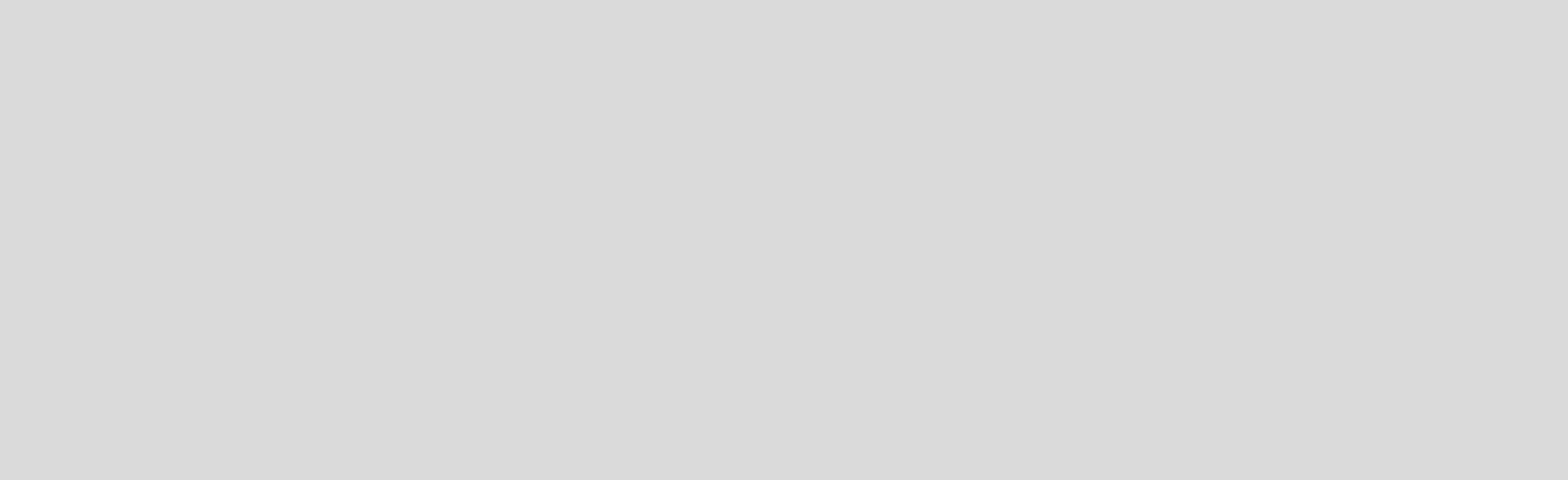 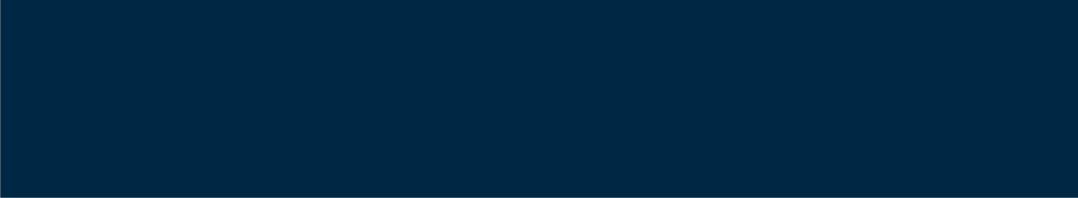 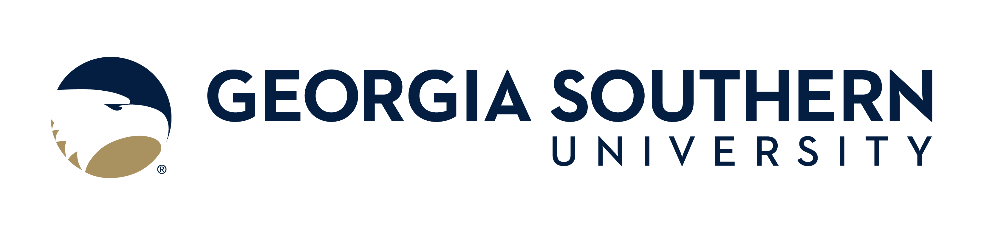 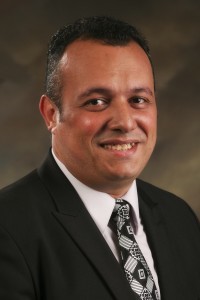 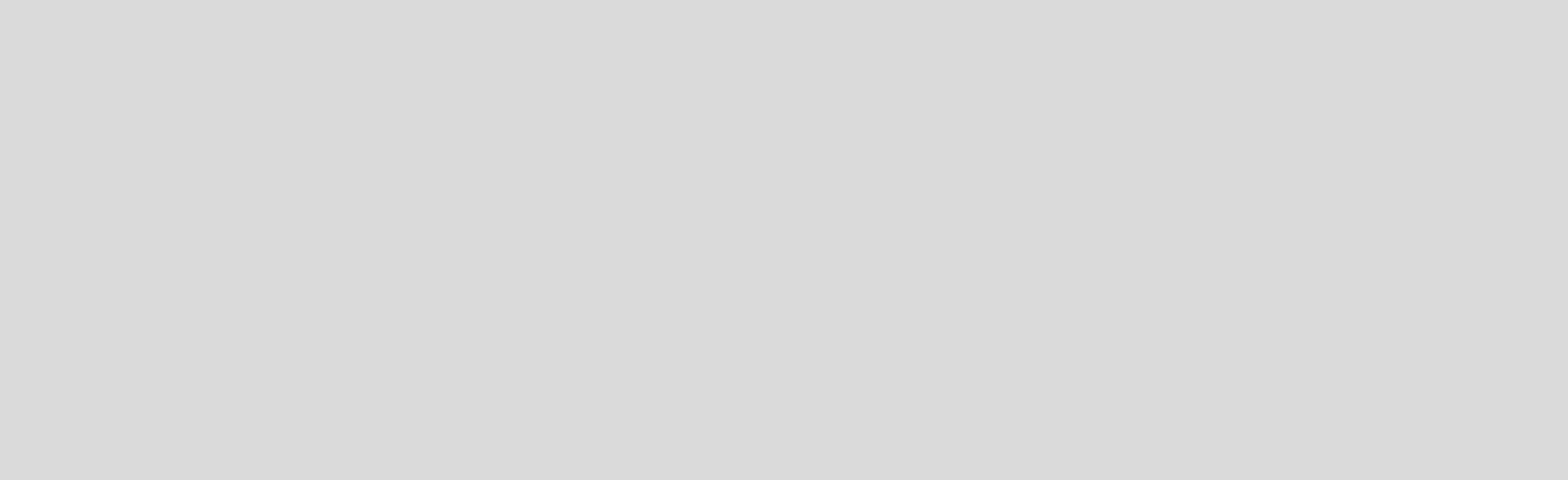 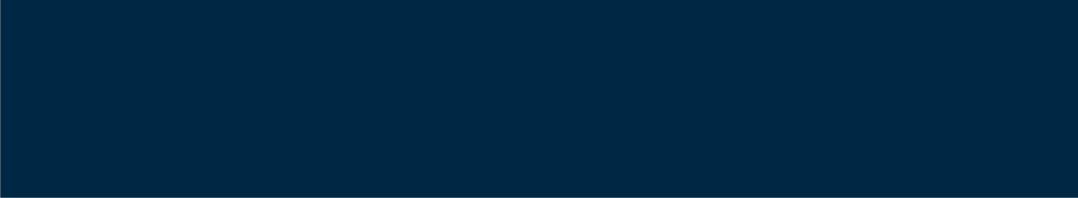 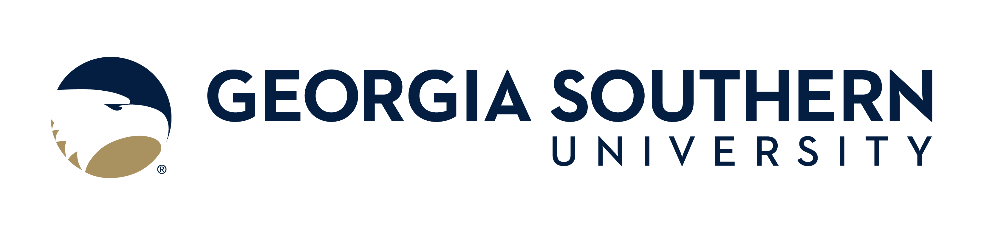 Saman Hedjazi, Associate ProfessorDepartment of Civil Engineering and ConstructionP.O. Box 8077 • Statesboro, GA 30460 • (912) 478-5855 • shedjazi@georgiasouthern.edu▼ EducationPhD in Civil / Structural Engineering, Amirkabir University, Iran, in collaboration with Toronto Metropolitan University, Canada, 2005M.S. in Civil / Structural Engineering, Amirkabir University, Iran, 1999B.S. in in Civil / Structural Engineering, Amirkabir University, Iran, 1997Teaching Expertise/CoursesDr. Hedjazi’s teaching expertise include Structural Steel Design, Structural  Concrete Design, Bridge Design and Construction, Steel Structures (for construction students), Civil Engineering Computations, Strength of Materials, Statics, Strength of Materials Lab, Concrete and Material Lab, and graduate courses in structural engineering.Research ExpertiseDr. Hedjazi’s research interests include experimental and numerical analyses of steel and concrete structures and bridges, non-destructive test methods, health monitoring, steel and concrete structures’ durability, corrosion, deterioration and structural rehabilitation.▼ Sample PublicationsSpears M.*, Hedjazi, S., and Taheri, H. (2023), “Ground Penetrating Radar Applications and Implementations in Civil Construction”.  Journal of Structural Integrity and Maintenance, 8(1). pp.36-49, Q2-IF: 1.75. https://doi.org/10.1080/24705314.2022.2142901Hedjazi, S. and Kabir, E. * (2022), “Effects of Cement Type, W/C Ratio, Specimen Size, and Curing Time on Concrete Electrical Resistivity”.  ACI Materials Journal, 119(6). pp.175-187, Q1-IF: 1.8. doi: 10.14359/51737191Hedjazi, S., and Castillo, D.* (2021), “Evaluation of Elastic Properties of Fiber Reinforced Concrete using Fundamental Resonance Frequencies”. ACI Materials Journal, 118(3). Pp.1-11, Q1-IF: 1.8. doi: 10.14359/51730420Sennah, K. and Hedjazi, S., (2019) "Structural Qualification of a Developed GFRP-Reinforced TL-5 Concrete Bridge Barrier Using Vehicle Crash Testing". Journal of Crash Worthiness (Taylor & Francis), (2019) Vol. 24(3); pp 296-313. https://doi.org/10.1080/13588265.2018.1480582▼ Grants/Funded ProjectsFast and Efficient Welding Inspection of Structural Steel Using Adaptive Phased Array Ultrasonic NDT, Georgia Department of Transportation, GA, 2023;Practical Assessment of Non-Destructive Testing (NDT) Techniques for on-site Application on GDOT Construction Projects, Georgia Department of Transportation, GA, 2022;Testing Z Flow Pro Air Curtain Technology, Poma 22, LLC, MN, 2021;